ΤΟ ΟΚΤΑΡΙ ΠΟΥ ΕΦΑΓΕΟΛΑ ΤΑ ΜΑΘΗΜΑΤΙΚΑΤο οκτάρι το στρουμπουλόέφαγε αυτά που τώρα θα σας πω.Έφαγε το είκοσι επτάακόμα και το δεκαεπτάέφαγε έπειτα το πέντεκαι μετά το δεκαπέντε.Και τέλοσπαντων το οκτώέφαγε μέχρι το χίλια-δυο.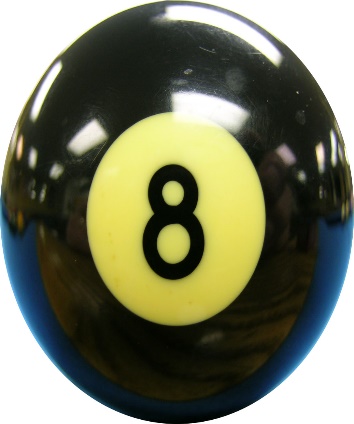 Έφαγε την πρόσθεσημα και την αφαίρεσηέφαγε τον πολλαπλασιασμόμα και την διαίρεση.Τότε ο κύριος Καδήςο υπουργός παιδείαςενημερώθηκε μεμιάςκαι κάνει απεργία.Βγήκε στην τηλεόρασησε όλα τα κανάλιακαι απείλησε το οκτάρι μαςμε τόξα και κοντάριαακόμα και με φτυάρια.Τότε τ΄οκτάρι το κακόφοβήθηκε τον υπουργό,έβγαλε αμέσως μια φωνήκαι του ανέβηκαν οι παλμοί,και τότε λιποθύμησεστην κλινική το πήρανκαι την κοιλιά του άνοιξεένας καλός μαιευτήρας.Τότε αμέσως οι αριθμοίφωνάξανε με μια φωνή<< Ζήτω η ελευθερία !!!>>Μαζί τους πανηγύρισεκαι ο υπουργός παιδείαςπου έφτασε χαρούμενος με μπύρες της Αγγλίας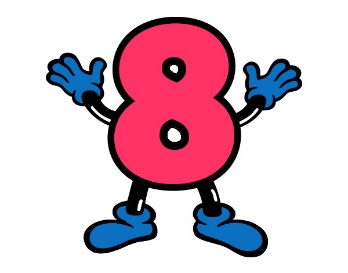 